PageActivityAnswersp.2Think Ahead*Draw your own answer.p.3Sentence PatternsA. 1) Ask the magic fish2) to give us3) a wishB. “Ask the magic fish to give us a wish.” pp.4~5Words to KnowA.1) poor2) sea3) magic4) treasure5) surprisedpp.4~5Words to KnowB. 1) good2) nice3) worried4) darkpp.6~7Meet the CharactersA.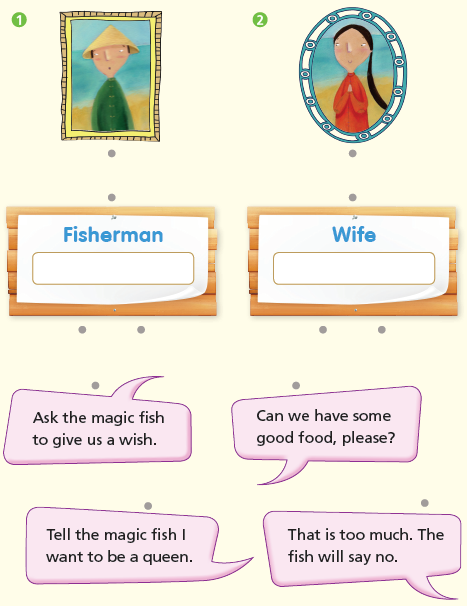 pp.6~7Meet the CharactersB.1) prince2) clothespp.8~11ComprehensionA.1) T2) T3) F4) Fpp.8~11ComprehensionB.1) A prince2) Magic3) A queen4) The fishermanpp.8~11ComprehensionC.1) food, sea2) treasure, magicpp.8~11ComprehensionD.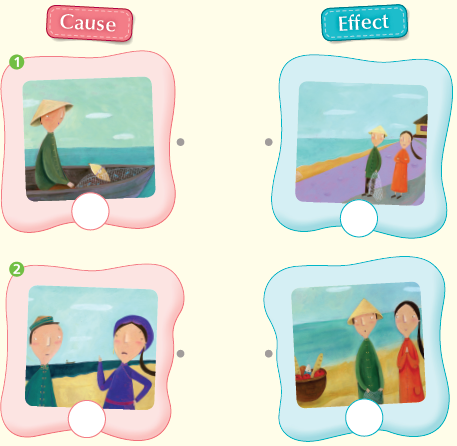 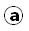 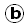 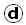 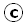 pp.12~13Review QuizA.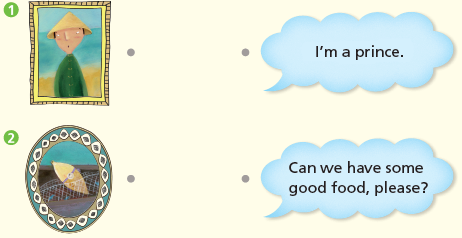 pp.12~13Review QuizB.1) poor2) surprised3) magic4) sea5) treasurepp.12~13Review QuizC.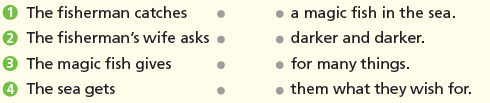 pp.12~13Review QuizD.1) b2) app.12~13Review QuizE. 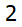 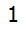 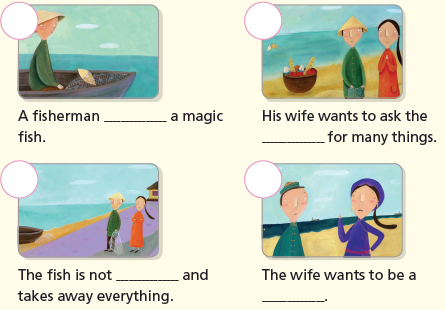 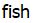 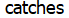 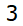 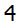 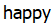 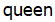 p.15Book Report<Summary>catches, ask, fish, queen, takes<Lesson>lose